Vocabulary: Solubility and Temperature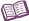 VocabularyConcentration – a measure of how much of a given substance is mixed with another substance.To measure the concentration of a solution, divide the mass of the solute by the volume of the solvent. A common unit of concentration is grams per 100 milliliters (g/100 mL) or grams per deciliter (g/dL).Dissolve – to pass into solution.For example, sugar or salt can dissolve into water. The resulting solution is a homogeneous mixture.Homogeneous mixture – a combination of two or more substances that is exactly the same throughout.Any small sample of a homogeneous mixture would look exactly the same as any other sample, even at a microscopic level.Solutions are homogeneous mixtures.Solubility – the maximum concentration of solute that can be dissolved in a solvent.Solubility depends on the type of solute and solvent used and often depends on the temperature and pressure of the solvent.Solubility curve – a graph showing the relationship between solubility and another variable such as temperature or pressure.Solute – a substance that is dissolved in another substance to form a solution.In salt water, the solute is salt.Solution – a homogeneous mixture of two or more substances.Solutions generally consist of a solute that is dissolved into a solvent. Solvents are generally liquids.Solutes can be solids, liquids, or gases.Examples of solutions include salt water, sugar water, and seltzer.Solvent – a solid, liquid, or gas in which a solute is dissolved to form a solution.In salt water, the solvent is water.